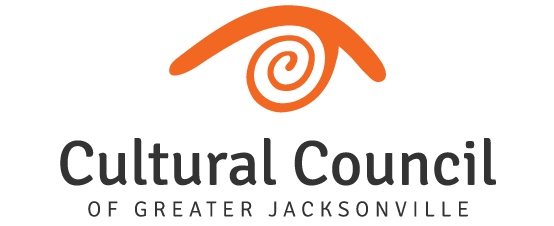 2019-2020 CSGP COMPLIANCE TIMELINE*Submit online in Foundant*ANTICIPATED AWARD DISBURSEMENT SCHEDULEDecember 2019/January 2020 (paper check)February 2020 (**direct deposit)May 2020 (direct deposit)August 2020 (direct deposit)*Receipt of payments contingent upon availability of funds from COJ (generally after the 15th of the designated month) and on grantee meeting compliance requirements**Cultural Council must have up-to-date direct deposit authorization form*DUE DATEITEMNOTESWednesday, Dec. 11, 201910 a.m.-noon@ WJCTCompliance Workshop – mandatory attendancePrior to the workshop, contact Amy Palmer if a representative cannot attend the regularly scheduled workshop due to hardshipMake-up session - TBDWednesday, Dec. 11, 2019Signed ContractSubmit two signed original hard copies to CCGJ CCGJ will countersign, date and return one originalSigned contract must be received and 2018-2019 grant closed before first quarter payment  can be releasedWednesday, Dec. 11, 2019Direct Deposit Authorization FormAll grantees submit formFollow instructions on form Indicate person who should receive email notification of direct deposit *Wednesday, Jan. 15, 2020Fully Executed Contract Upload entire copy of fully executed contract so available for reference*Wednesday, Jan. 15, 2020Funding Needs and Customer Satisfaction SurveyCCGJ must submit results with its application to COJ for 2020-2021 CSGP funding*Wednesday, Jan. 15, 2020Revised 2019-2020 CSGP Budget (FORM A/B) and ObjectivesSubmit Revised FORM A to reflect completed FY2018-2019 revenues and expenses and any corrections from 2018-2019 compliance monitoringSubmit Revised FORM B to reflect actual 2019-2020 award amount.  Allowable grant expenses can be revised at this time.   Resubmit CSGP objectives from 2019-2020 application, noting if any are revised or eliminated due to actual award amount*Wednesday, Jan. 15, 2020Q1 ReportReport on period from Oct. 1, 2019-Dec. 31, 2019CSGP ObjectivesAchievements/ChallengesTotal ServedSupport MaterialFunding acknowledgement of COJ and CCGJBudget FORMS C&DTuesday, Jan. 21, 2020Audit (FYE Sept. 30)CummerFlorida TheatreWJCTCSGS with awards over $100k onlyAudit must include a schedule of CSG receipts and expenditures.  Please use template provided.Audit must be approved by City’s Office of the Council AuditorEmail audit to CCGJ staffStaff will review a draftCouncil auditor will only accept final auditFailure to submit within 120 days will result in grantee being placed on City’s Non-compliance list and grant payments withheldUpon approval, audit will be uploaded into Foundant by staffMonday, Feb. 17, 2020RETURNING GRANTEES only:Completion/progress update of any corrections requested during 2018-2019 CSGP Monitoring VisitRETURNING GRANTEES onlyReview 2018-2019 compliance monitoring checklist in documents section of Foundant and email any outstanding requested information/report on progress via email to Amy Palmer (apalmer@culturalcouncil.org)*Wednesday, April 15, 2020Q2 ReportReport on period from Jan. 1, 2020-March 31, 2020CSGP ObjectivesAchievements/ChallengesTotal ServedSupport MaterialFunding acknowledgement of COJ and CCGJBudget FORMS C&D*Wednesday, April 15, 2020(tentative)RETURNING GRANTEES only:CSGP Return on Investment (ROI) SurveyResults of the ROI survey help the CCGJ advocate for continued and increased public funding*Wednesday, April 15, 2020NEW GRANTEES only:Corporate ResolutionSignifies authorizing official for grantee (who may sign CSGP-related documents on behalf of the organization)Requires board approvalDeadline requirement for NEW GRANTEES onlyRETURNING GRANTEES may provide updated corporate resolution via email as needed (i.e. when there is a leadership change); otherwise this item will be checked during annual compliance monitoring visit*Wednesday, July 15, 2020Q3 ReportReport on period from April 1, 2020-June 30, 2020CSGP ObjectivesAchievements/ChallengesTotal ServedSupport MaterialFunding acknowledgement of COJ and CCGJBudget FORMS C&DCheck on matching funds:  CSG award cannot exceed 24% of annual revenues*Wednesday, July 15, 2020990For most recent tax year (2019)If updated 990 is not yet available, upload the most recent 990 with a note.  Email new 990 to Amy Palmer when available.August 2020(tentative)Staff Compliance Monitoring Visits Specific schedule - TBDMonday, August 31, 2020Last chance to revise 2019-20120 CSGP budgetOptional – use if needed to reflect any changes in use of the Cultural Service GrantResubmit FORM B to CCGJ via emailRevisions must be approved by Cultural Council staffFriday, Sept. 18, 2020Audit (FYE May 31)MOSHCSGS with awards over $100k onlyAudit must include a schedule of CSG receipts and expenditures.  Please use template provided.Audit must be approved by City’s Office of the Council AuditorEmail audit to CCGJ staffStaff will review a draftCouncil auditor will only accept final auditFailure to submit within 120 days will result in grantee being placed on City’s Non-compliance list and grant payments withheldUpon approval, audit will be uploaded into Foundant*Thursday, Oct. 15, 2020Q4 ReportReport on period from July 1, 2020-Sept. 30, 2020CSGP ObjectivesAchievements/ChallengesTotal ServedSupport MaterialFunding acknowledgement of COJ and CCGJBudget FORMS C&DCSG award must be expended by Sept. 30, 2019Up to $500 may remain in CSG segregated account to keep it openThursday, Oct. 22, 2020Audit (FYE June 30)JCCJax SymphonyMOCACAPCSGS with awards over $100k onlyAudit must include a schedule of CSG receipts and expenditures.  Please use template provided.Audit must be approved by City’s Office of the Council AuditorEmail audit to CCGJ staffStaff will review a draftCouncil auditor will only accept final auditFailure to submit within 120 days will result in grantee being placed on City’s Non-compliance list and grant payments withheldUpon approval, audit will be uploaded into FoundantMonday, Nov. 2, 2020Final Report (FORM E)CSGs with awards less than $100k onlySubmit two signed original hard copies to CCGJAttach Sept. 30, 2020 bank statement and any necessary account reconciliationFinal report must be approved by City’s Office of the Council AuditorUpon approval, final report will be uploaded into Foundant by Cultural Council staff